Stephen F. Austin State University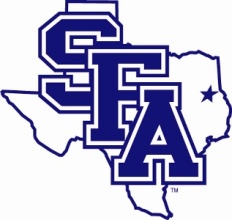      MISSING, STOLEN, OR DAMAGED PROPERTY REPORT  Missing		  Stolen		  DamagedHave the Police been notified:      no      yes (If yes, include a copy with this report)Describe the circumstances surrounding this incident, including any and all persons associated with the loss, theft, or damage of this SFA property, and what security measures were in place.Equipment Manager Signature                 Printed Name                            Campus ID #(Department Head)                                                                                                                                                        Upon receipt of this form the Property Office will schedule a follow up interview with the Property Custodian and the Equipment Manager; both will be required to attend.FOR PROPERTY OFFICE USE ONLY:Property Manager Signature                                                                           Date ReceivedInvestigation by the Property Office of the circumstances surrounding the state property listed above indicates reasonable cause to believe that the loss, theft, or damage to the property    WAS or      WAS NOTthe result of negligence of the person(s) charged with the care and custody of this property.  DateDepartmentPhone #Box #Equipment ManagerSFA Inv #DescriptionRoom  #Purchase DatePurchase CostProperty Custodian